From: alert@neighbourhoodalert.co.uk <alert@neighbourhoodalert.co.uk>
Sent: 03 January 2020 15:51
To: colnepc@hotmail.co.uk <colnepc@hotmail.co.uk>
Subject: Weekly Policing Update - Somersham District 03/01/2020 15:51:08 [302966] Good Afternoon, Somersham District Members –


Happy New Year, everyone! Let’s hope that 2020 is a great year for all of us. Meanwhile, here is our weekly summary of offences and incidents affecting your community, reported to police over the New Year period, from 27th December to 2nd January:

 
Chatteris Road, Somersham – Police received a report of hare-coursers in a black and silver off-road vehicle seen on land off Chatteris Road, Somersham, on Friday afternoon, 27th December. Dogs had been seen chasing around in the fields, but the suspects had then driven off. Police issued an alert to Countryside Watch and checked the details of the vehicle from the registration number that had been noted down. (Ref CC-27122019-0284)
 
 
Chatteris Road, Somersham – Police seized a green Honda off-road vehicle suspected of being used by hare-coursers after responding to a report of poachers operating on land near Chatteris Road, Somersham, on Saturday afternoon, 28th December. The Honda was found to have no valid insurance and was towed away. (Ref CC-28122019-0261)
 
 
Chatteris Road, Somersham – Police responded to another report of hare-coursers on land off Chatteris Road, Somersham, on Thursday morning, 2nd January. Three or four people with three or four dogs had been spotted, but when a police patrol searched the area, no trace could be found. (Ref CC-02012020-0107)
 
   
 
To see details of Policing Summaries for neighbouring areas, please click on the following link and scroll down the page to select areas of interest:

https://www.ecops.org.uk/alert_archive


Please be aware that these reports do not contain all details of all reported crime. We do not publish details of domestic related offences or anything which may put a person at risk if information regarding the crime was made public.


 
As always, if you have information relating to any offence, or are concerned about any suspicious activities, please contact police by using any of these methods:
  the '101' non-emergency telephone number;the on-line web-chat tool on the new Cambridgeshire Constabulary web-site - click on the green icon;Alternatively, you can use 'Crimestoppers' to make a report anonymously by calling 0800 555 111 or by using their on-line contact form.
In an emergency, or if you witness a crime in progress, always use '999'.


Best Wishes,

Chris Shaw, PSV

St Ives Police Station
  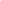 Message Sent By
Chris Shaw (Police, PSV - Online Communities, Huntingdonshire - St Ives)